Taalschat 22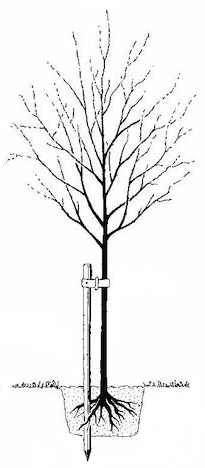  1   Waar het hart vol van is, loopt de mond van over.      Je praat graag over dingen, die je interessant vindt. 2   Men moet de boom buigen als hij jong is.      Goede gewoontes moet je leren als je jong bent. 3   De appel valt niet ver van de boom.      Kinderen lijken in veel dingen op hun ouders. 4   Zwaar op de hand zijn.      Alles van de negatieve kant bekijken. 5   Door het oog van de naald kruipen.      Op het nippertje aan het gevaar ontsnapt. 6   Het beste paard struikelt wel eens.      Ook de beste maakt wel eens een fout. 7   De stem van een roepende in de woestijn.      Goede ideeën hebben, maar niemand luistert. 8   Het is boter aan de galg gesmeerd.      Vergeefse moeite doen; het is zinloos. 9   Het geld groeit me niet op de rug.      Dat kan ik niet allemaal betalen.10  Eerlijk duurt het langst.      Vroeg of laat komt de waarheid uit. 1   job - baan	 6   transpireren - zweten 2   staat - land	 7   waterproof - waterdicht 3   experiment - proef	 8   want - handschoen 4   plavuis - vloertegel	 9   tolk - vertaler 5   renoveren - vernieuwen	10  bloedverwant - familielid 1   inspraak - als je mag meebeslissen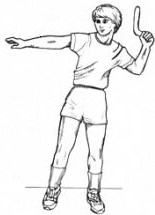  2   inflatie - het geld wordt minder waard 3   gletsjer - langzaam glijdende ijsmassa 4   appartement - woning in een flatgebouw 5   excursie - ergens op bezoek gaan om daar iets te leren 6   dagbouw - delfstoffen winnen aan de oppervlakte van de aarde 7   accijns - belasting op tabakswaren, brandstoffen en sterke drank 8   dok - drijvende bak waarin aan een schip kan worden gewerkt 9   beurs - gebouw waar de waarde van aandelen e.d. wordt bepaald10  crisis - een moeilijke en gevaarlijke situatie11  regentes - vrouw die invalt voor een te jong staatshoofd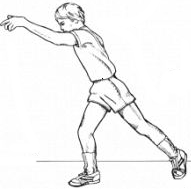 12  residentie - stad waar de regering en het staatshoofd zit13  koraal - diertjes die van kalk onder water bouwwerken maken14  haka - dans van de Maori’s om de goden aan te roepen15  maori’s - oorspronkelijke inwoners van Nieuw-Zeeland16  oceanië - Australië, Nieuw-Zeeland en andere eilanden in de Stille Oceaan17  outback - het afgelegen binnenland van Australië ver van de steden18  bush - de wildernis in Australië buiten de steden19  aboriginals - oorspronkelijke inwoners van Australië (ook: Aborigines)20  boemerang - gebogen werphout dat na het gooien draaiend terugkeert 1   bit - kleinste hoeveelheid informatie: 0 of 1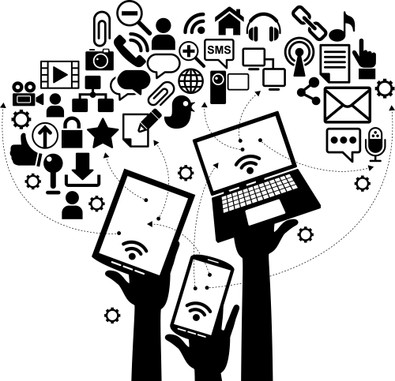  2   byte - informatie van 8 bits: bijv. een letter 3   MB - megabyte (mega - 1.000.000) 4   GB - gigabyte (giga - 1.000.000.000) 5   ICT - informatie- en communicatietechnologie 6   EHBO - eerste hulp bij ongelukken 7   SEH - spoedeisende hulp 8   GGD - gemeentelijke gezondheidsdienst 9   GGZ - geestelijke gezondheidszorg10  KNO-(arts) - keel-neus-oren(arts)                                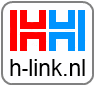 